CLEAN AIR ACTION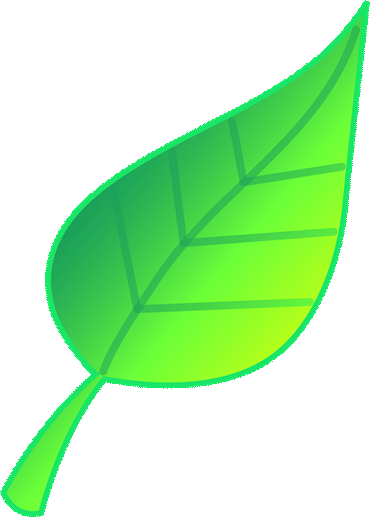 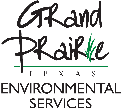 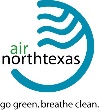 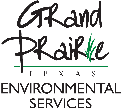 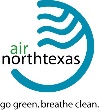 APPLICATIONCompany Name:  					                                                                                                                   Number of Employees:  			  Contact Name: 		_			 Contact Phone: 	_			 Contact Email:  			The City of Grand Prairie is challenging your company to encourage your employees to take the Clean Air Action Pledge at www.AirNorthTexas.org/CleanAirActionDay and create new creative clean air initiatives to encourage further employee participation.Instruct your employees to take the Clean Air Action Pledge at www.AirNorthTexas.org/CleanAirActionDay. To ensure that pledges count towards your totals, your employees must write your company name in the provided box. The City will receive pledge totals from Air North Texas.Submit your application to CleanAir@gptx.org. Application and all other materials for your entry are due Friday, June 2, 2023. For more information and to view a presentation that includes ideas for initiatives, go to www.gptx.org/Clean Air. If you have questions, please email CleanAir@gptx.org or contact Environmental Services at 972-237-8055.Initiatives completed:⃝ Encouraged employee pledges⃝ Sent daily emails on clean air⃝ Employee education⃝ Created a Prize Patrol⃝ Challenged employees to compete⃝ Created a carpool parking spot⃝ Other:  	⃝ Other:  	⃝ Other:  	⃝ Other:  	⃝ Other:  	⃝ Other:  	⃝ Other:  	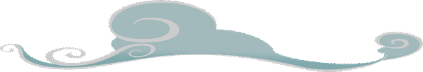 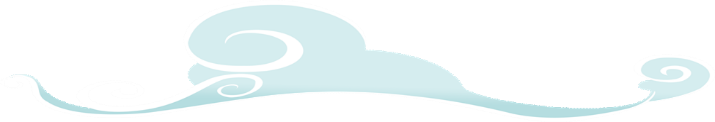 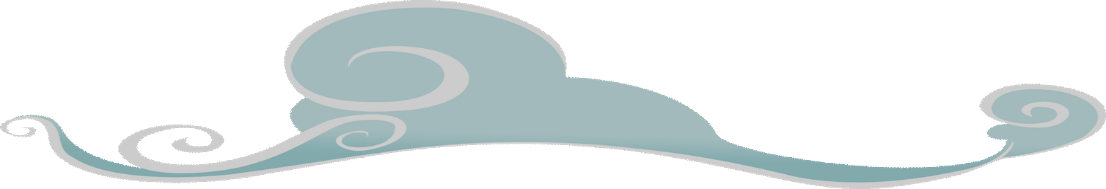 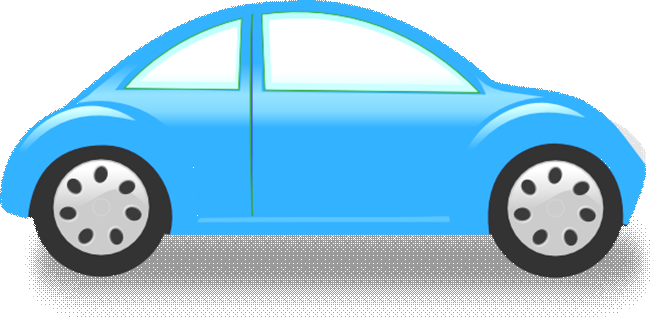 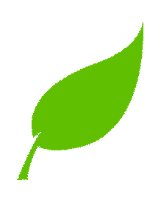 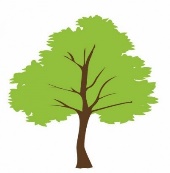 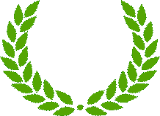 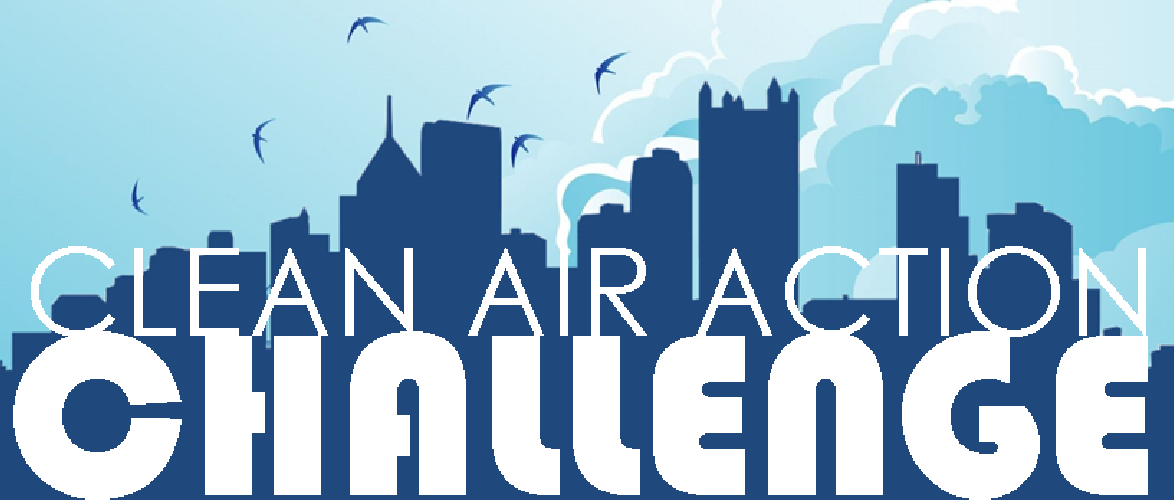 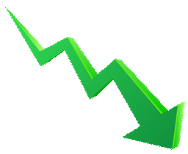 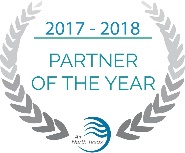 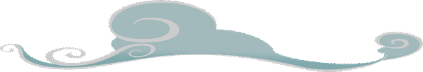 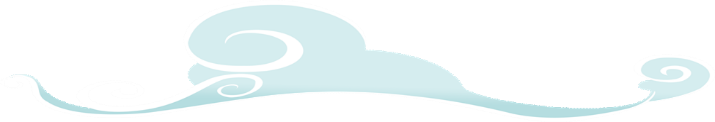 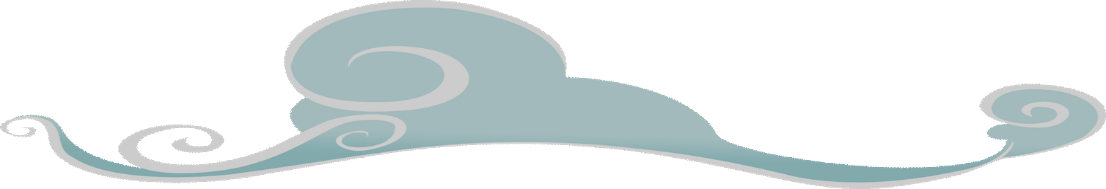 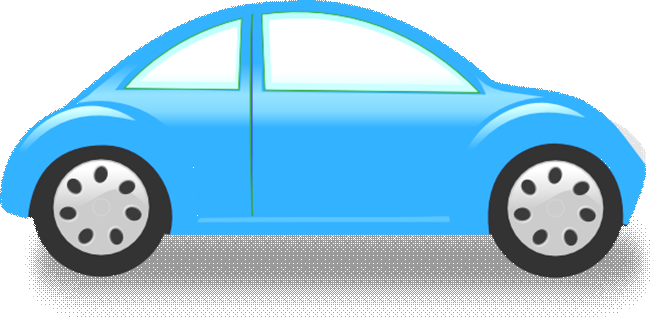 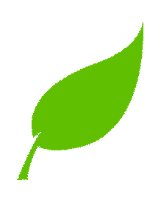 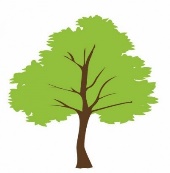 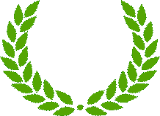 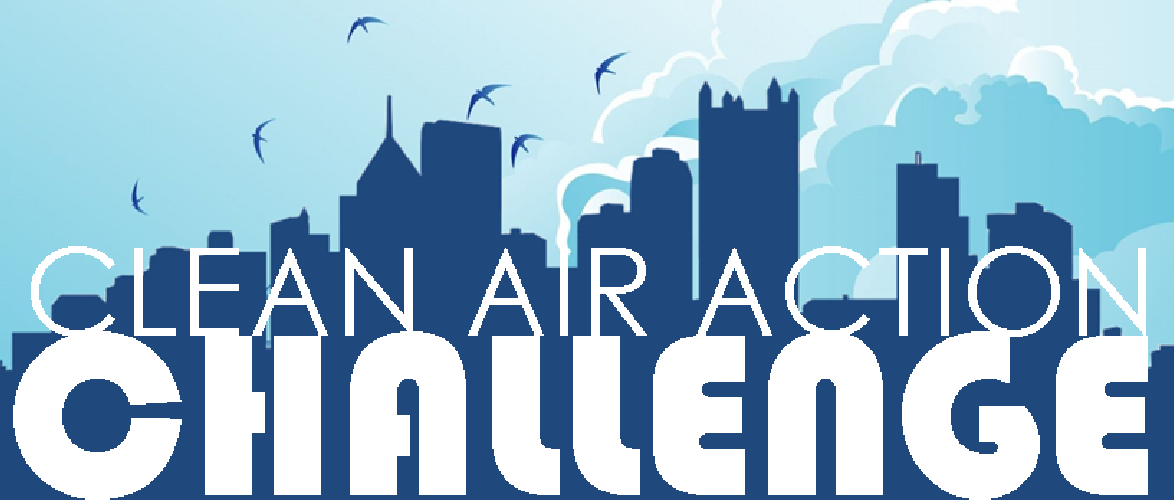 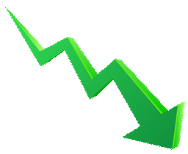 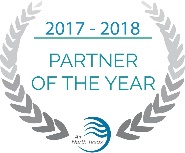 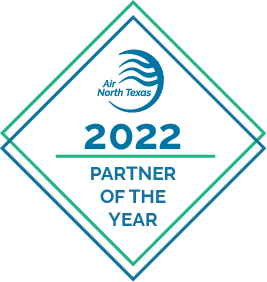 Grand Prairie is a regional partner with Air North Texas, a non proﬁt organization through NCTCOG, to promote a consistent air quality message and increase public awareness to reduce emissions.Why Have the Challenge?The 10-county DFW area is nonattainment for ozone aﬀecting local businesses operations with air permits, restrictions on operations and estimated $270 billion annual loss in economic output.The Clean Air Action ChallengeThe City of Grand Prairie is challenging your company to take action to reduce air pollution.The Rules of the ChallengeEncourage your employees to take the Clean Air Action Pledge atwww.AirNorthTexas.org/CleanAirActionDay,Create or adopt new creative clean air initiatives to encourage employee           participation. Complete and submit an application to CleanAir@gptx.org by Clean Air     Action Day on Friday, June 2, 2022. Application and additional informationabout the Challenge can be found at www.gptx.org/CleanAir.WinnersWinners of the Clean Air Action Challenge will be presented with an award.Go to www.gptx.org/CleanAir for more information and the application. If you have questions, email CleanAir@gptx.org or contact Environmental Services at 972-237-8055.